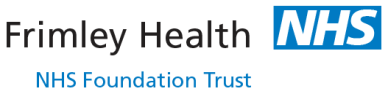 Clinical Guideline: Claw, Hammer and Mallet Toe						Site: FPH